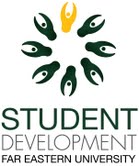 TRANSACTION REGISTER Institute/Organization: 					            	Bank Account Number: _________________________________ 	Transaction Register Month: _____________________________							Prepared by:			      	Checked by:		        						 Approved by:Treasurer			      	Auditor			        		   President				            Adviser PETTY CASH REPLENISHMENT REPORTInstitute/Organization: 					            	Person-in-charge: 					            	Petty Cash Replenishment Report Month: ___________________Received by:			      	Checked by:		        					Approved by:Treasurer			      	Auditor			          	            President				               AdviserPOST-ACTIVITY LIQUIDATION REPORTInstitute/Organization: 				______		         Person in-charge: _____________________________________________  Title of Project: 					______Date and Time of the Project: 				______Venue of the Project: ________________________________________   _Date submitted: 			SUMMARY OF EXPENDITURESPrepared by:			      Checked by:		        		Approved by:			 	      			 			      	 			          Treasurer			   	     Auditor				President	               		Adviser ACKNOWLEDGEMENT RECEIPTDate: _________________I received the amount of _____________________________________ (Php____________________) from ______________________ as payment for _______________________________________________________________________________________________.					 __________________________________________					  RECIPIENT’S SIGNATURE OVER PRINTED NAME					Contact #: __________________________________------------------------------------------------------------------------------------------------------------------------------ACKNOWLDGEMENT RECEIPTDate: _________________I received the amount of _____________________________________ (Php____________________) from ______________________ as payment for _______________________________________________________________________________________________.											 __________________________________________					  RECIPIENT’S SIGNATURE OVER PRINTED NAME					Contact #: __________________________________CASH BALANCECASH BALANCEBeginning balanceAdd: DepositsLess: DrawingsEnding balanceDATEVOUCHER #PARTICULARSPERSON IN - CHARGECASH IN BANKCASH IN BANKMEMBERSHIP DUESSPONSORHIPSUBSIDYSUBSIDYPROJECTEXPENSESOPERATIONAL EXPENSESEXCESSEXCESSDATEVOUCHER #PARTICULARSPERSON IN - CHARGEDEPOSITSDRAWINGSMEMBERSHIP DUESSPONSORHIPFROMAMOUNTPROJECTEXPENSESOPERATIONAL EXPENSESFROMAMOUNTDISBURSEMENT VOUCHERVoucher No.________    ORGANIZATION NAME:_______________________________________PAY TO:                                                      DATE:_____________________ CHARGE TO:              PROJECT EXPENSES               OPERATIONAL EXPENSESDISBURSEMENT VOUCHERVoucher No.________    ORGANIZATION NAME:_______________________________________PAY TO:                                                      DATE:_____________________ CHARGE TO:              PROJECT EXPENSES               OPERATIONAL EXPENSESDISBURSEMENT VOUCHERVoucher No.________    ORGANIZATION NAME:_______________________________________PAY TO:                                                      DATE:_____________________ CHARGE TO:              PROJECT EXPENSES               OPERATIONAL EXPENSESDISBURSEMENT VOUCHERVoucher No.________    ORGANIZATION NAME:_______________________________________PAY TO:                                                      DATE:_____________________ CHARGE TO:              PROJECT EXPENSES               OPERATIONAL EXPENSES DISBURSEMENT VOUCHERVoucher No.________    ORGANIZATION NAME:_______________________________________PAY TO:                                                      DATE:_____________________ CHARGE TO:              PROJECT EXPENSES               OPERATIONAL EXPENSES DISBURSEMENT VOUCHERVoucher No.________    ORGANIZATION NAME:_______________________________________PAY TO:                                                      DATE:_____________________ CHARGE TO:              PROJECT EXPENSES               OPERATIONAL EXPENSES PARTICULARSPARTICULARSAMOUNTPARTICULARSPARTICULARSAMOUNTPrepared by:Treasurer Approved by:President Adviser InstructionsAll vouchers are to be drawn in duplicate using black ink pen.Withdrawal slips must be also drawn in duplicate.The student organization will retain the organization copy for its file. The Student Development copy with all the necessary supporting documents will be used for auditing purposes.InstructionsAll vouchers are to be drawn in duplicate using black ink pen.Withdrawal slips must be also drawn in duplicate.The student organization will retain the organization copy for its file. The Student Development copy with all the necessary supporting documents will be used for auditing purposes.Prepared by:TreasurerApproved by:PresidentAdviserInstructionsAll vouchers are to be drawn in duplicate using black ink pen.Withdrawal slips must be also drawn in duplicate.The student organization will retain the organization copy for its file. The Student Development copy with all the necessary supporting documents will be used for auditing purposes.InstructionsAll vouchers are to be drawn in duplicate using black ink pen.Withdrawal slips must be also drawn in duplicate.The student organization will retain the organization copy for its file. The Student Development copy with all the necessary supporting documents will be used for auditing purposes.STUDENT ORGANIZATION COPYSTUDENT ORGANIZATION COPYSTUDENT ORGANIZATION COPYSTUDENT DEVELOPMENT COPYSTUDENT DEVELOPMENT COPYSTUDENT DEVELOPMENT COPYDATE OF CASH ADVANCE: DATE OF CASH ADVANCE: Cash AdvanceLess: ExpensesExcess (Deficit)REFERENCE PAGEDATEOR NO.PAYEEMEALS/REFRESHMENTSMATERIALS/SUPPLIESTRANSPORTATIONPRINTSOTHERSSources of FundsAmountOrganizational Fund	University Subsidy/SWFOthers (Please specify)Total fundsORGANIZATIONAL FUNDORGANIZATIONAL FUNDORGANIZATIONAL FUNDORGANIZATIONAL FUNDORGANIZATIONAL FUNDORGANIZATIONAL FUNDORGANIZATIONAL FUNDORGANIZATIONAL FUNDReferencePageDateOR#Nature of ExpenditureApproved BudgetActual ExpenseExcess(Deficiency)RemarksCertificatesDocumentationFood/RefreshmentsHonorarium/StipendMaterialsProgram and InvitationToken(s)/PrizesTransportationVenue(s)Others (Please specify)TOTALTOTALTOTALTOTALUNIVERSITY SUBSIDY/SWFUNIVERSITY SUBSIDY/SWFUNIVERSITY SUBSIDY/SWFUNIVERSITY SUBSIDY/SWFUNIVERSITY SUBSIDY/SWFUNIVERSITY SUBSIDY/SWFUNIVERSITY SUBSIDY/SWFUNIVERSITY SUBSIDY/SWFReferencePageDateOR#Nature of ExpenditureApproved BudgetActual ExpenseExcess(Deficiency)RemarksTOTALTOTALTOTALTOTALAUDIT FINDINGS:                                                                  CLEARED       WITH FINDINGS **Please see Summary of Findings and take necessary actions immediately.*Please see Summary of Findings and take necessary actions immediately.*Please see Summary of Findings and take necessary actions immediately.